Poradnia Psychologiczno - Pedagogiczna Nr 1 w Rzeszowie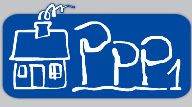 ul. Batorego 9, 35 – 005 Rzeszów, tel./ fax: 017 85-28-130e-mail: sekretariat@ppp1-rzeszow.edu.pl http://www.ppp1-rzeszow.edu.plRODZICÓW,  DZIECI,  MŁODZIEŻ,  NAUCZYCIELI,WSZYSTKIE  ZAINTERESOWANE  OSOBY z terenu Powiatu Rzeszowskiego na31 MAJA 2014 r. w godz. 10.00 – 14.00 PROGRAM:Prezentacja metody Tomatisa – godz. 10.00 – 11.00Konsultacje indywidualne ze specjalistami poradni – godz. 11.00 – 14.00Zabawy integracyjne dla Dzieci z NIESPODZIANKAMI DYREKCJA					    ZESPÓŁ SPECJALISTÓW PORADNI